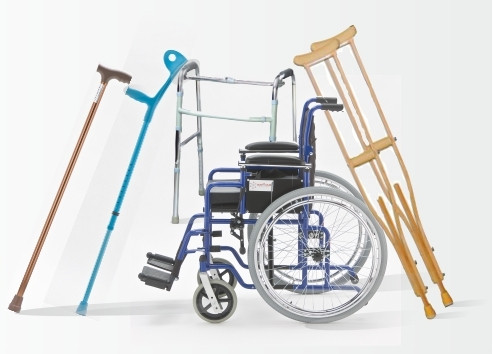 МБУ "ЦСО" Тарасовского района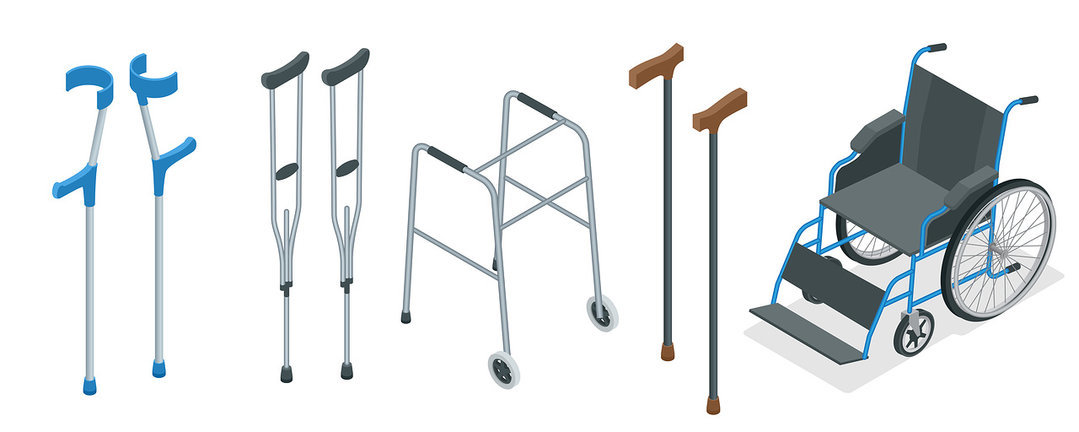 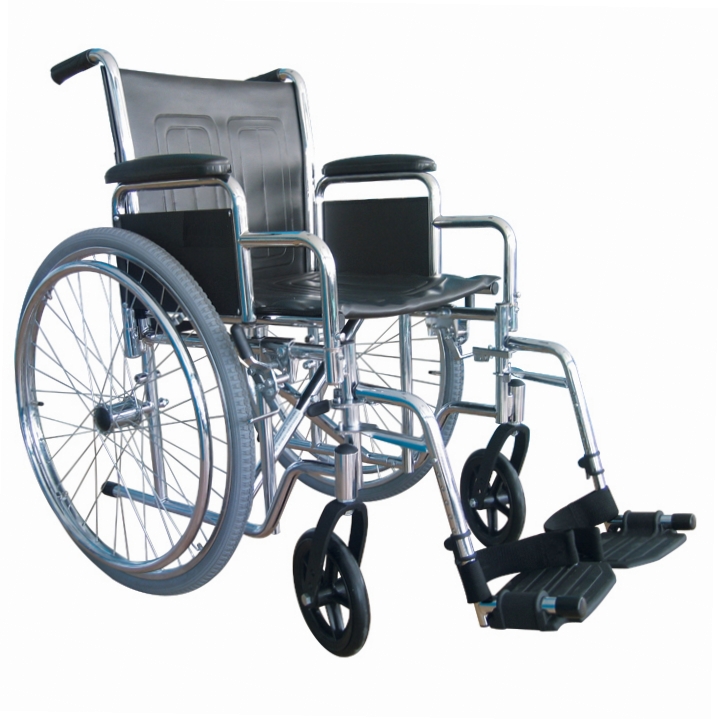 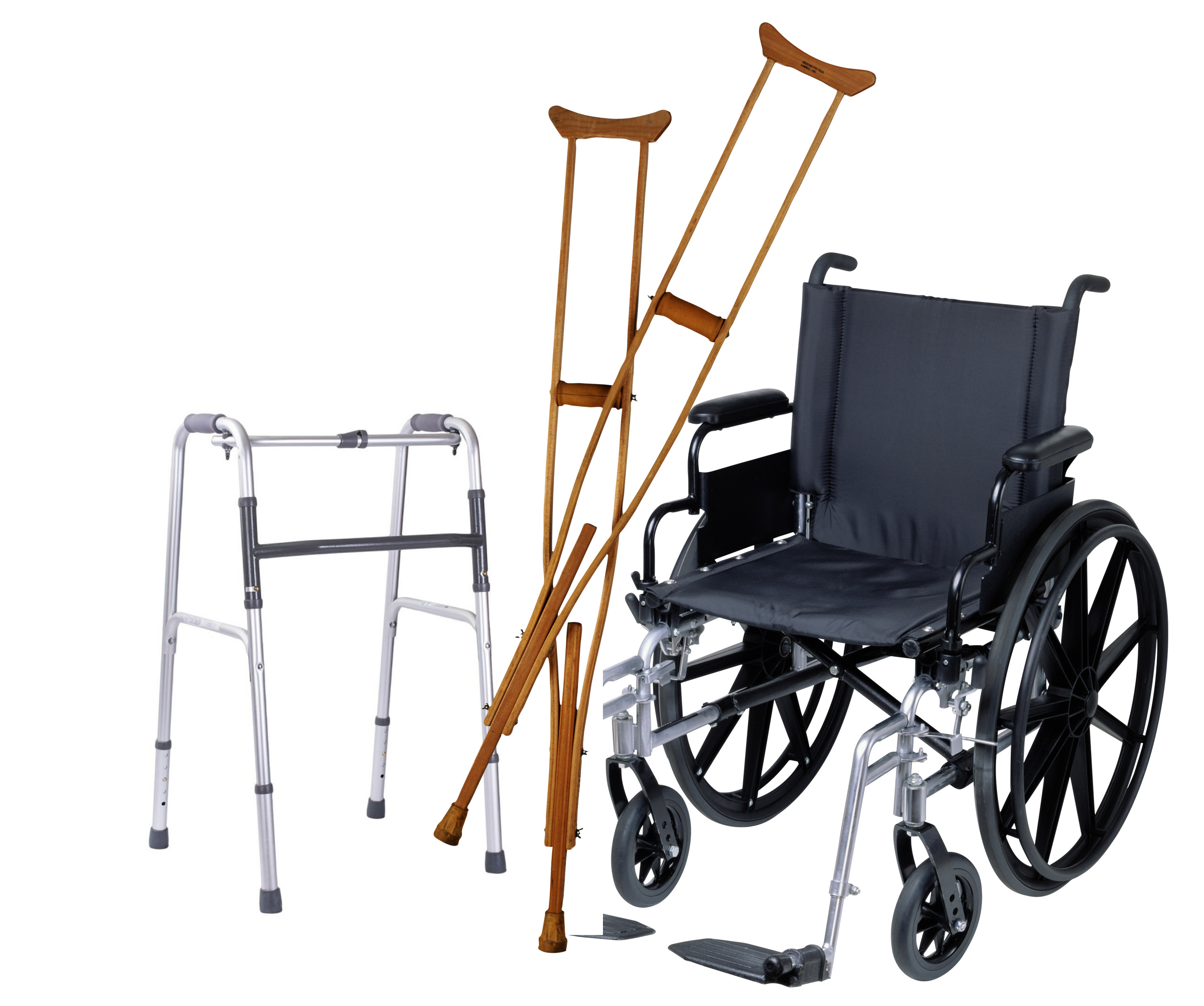 